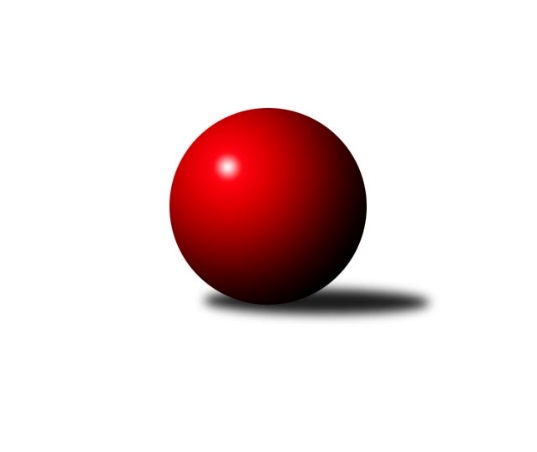 Č.16Ročník 2022/2023	19.2.2023Nejlepšího výkonu v tomto kole: 3071 dosáhlo družstvo: SKK Rokycany DSdružený Přebor Plzeňska 2022/2023Výsledky 16. kolaSouhrnný přehled výsledků:TJ Sokol Plzeň V B	- SKK Rokycany D	2:6	2933:3071	10.0:14.0	13.2.TJ Dobřany C	- CB Dobřany C	6:2	2411:2403	14.5:9.5	13.2.SK Škoda VS Plzeň C	- TJ Sokol Plzeň V C	7:1	2846:2761	14.0:10.0	13.2.TJ Slavoj Plzeň C	- TJ Přeštice A	1:7	2744:3012	7.5:16.5	13.2.TJ Baník Stříbro B	- TJ Slavoj Plzeň D		dohrávka		23.2.TJ Přeštice A	- TJ Baník Stříbro C	6:2	2452:2390	12.5:11.5	17.2.Tabulka družstev:	1.	TJ Baník Stříbro B	14	12	0	2	79.0 : 33.0 	211.5 : 124.5 	 2887	24	2.	TJ Přeštice A	16	10	2	4	82.0 : 46.0 	220.5 : 163.5 	 2738	22	3.	SKK Rokycany D	15	10	1	4	75.0 : 45.0 	210.5 : 149.5 	 2793	21	4.	CB Dobřany C	14	10	0	4	69.0 : 43.0 	205.5 : 130.5 	 2945	20	5.	TJ Baník Stříbro C	15	10	0	5	78.0 : 42.0 	214.0 : 146.0 	 2817	20	6.	TJ Sokol Plzeň V B	14	7	1	6	59.0 : 53.0 	167.5 : 168.5 	 2765	15	7.	TJ Slavoj Plzeň D	13	7	0	6	53.0 : 51.0 	127.5 : 184.5 	 2786	14	8.	TJ Dobřany C	15	5	0	10	50.0 : 70.0 	162.5 : 197.5 	 2736	10	9.	TJ Sokol Plzeň V C	14	3	1	10	37.5 : 74.5 	143.0 : 193.0 	 2670	7	10.	SK Škoda VS Plzeň C	14	2	1	11	31.5 : 80.5 	135.0 : 201.0 	 2671	5	11.	TJ Slavoj Plzeň C	14	0	0	14	18.0 : 94.0 	98.5 : 237.5 	 2542	0Podrobné výsledky kola:	 TJ Sokol Plzeň V B	2933	2:6	3071	SKK Rokycany D	Pavel Troch	117 	 136 	 116 	124	493 	 1:3 	 526 	 119	127 	 133	147	Tomáš Havel	Karel Ganaj	107 	 132 	 134 	128	501 	 2:2 	 528 	 126	129 	 146	127	Lukáš Kiráľ	Libor Vít	122 	 100 	 113 	145	480 	 2:2 	 475 	 114	115 	 123	123	Petr Bohuslav	Václav Pavlíček	126 	 107 	 103 	112	448 	 2:2 	 476 	 117	141 	 115	103	Michal Pilař	František Vaněček	124 	 109 	 89 	114	436 	 0:4 	 520 	 125	119 	 134	142	David Wohlmuth	Libor Pelcman	159 	 138 	 140 	138	575 	 3:1 	 546 	 139	126 	 126	155	Jiří Vavřičkarozhodčí: Jaroslav PejsarNejlepší výkon utkání: 575 - Libor Pelcman	 TJ Dobřany C	2411	6:2	2403	CB Dobřany C	Jan Mertl	132 	 70 	 142 	51	395 	 1:3 	 399 	 151	51 	 144	53	Josef Fišer	Petr Sloup	137 	 51 	 153 	52	393 	 3:1 	 376 	 150	41 	 141	44	Zdeněk Eichler	Milan Gleissner	151 	 62 	 148 	61	422 	 4:0 	 368 	 143	39 	 134	52	Marcela Hessová	Jiří Jelínek	139 	 61 	 144 	62	406 	 3.5:0.5 	 388 	 138	61 	 137	52	Vendula Blechová	Petr Trdlička	153 	 50 	 143 	80	426 	 3:1 	 415 	 145	72 	 137	61	Kamila Novotná	Martin Krištof	133 	 52 	 136 	48	369 	 0:4 	 457 	 144	80 	 145	88	Milan Šimekrozhodčí: Martin KrištofNejlepší výkon utkání: 457 - Milan Šimek	 SK Škoda VS Plzeň C	2846	7:1	2761	TJ Sokol Plzeň V C	Petr Zíka	94 	 119 	 134 	119	466 	 2:2 	 443 	 120	104 	 96	123	Jiří Karlík	Jaroslav Martínek	135 	 127 	 128 	105	495 	 2:2 	 493 	 112	139 	 121	121	Karel Konvář	Václava Flaišhanzová	102 	 110 	 130 	95	437 	 3:1 	 430 	 99	103 	 110	118	Oldřich Lohr	Kryštof Majner	127 	 117 	 125 	140	509 	 4:0 	 429 	 116	101 	 116	96	Václav Bečvářík	Karel Jindra	107 	 102 	 117 	118	444 	 2:2 	 441 	 94	105 	 131	111	Radek Pěnička	Zdeněk Weigl	129 	 102 	 125 	139	495 	 1:3 	 525 	 137	140 	 133	115	Jan Valdmanrozhodčí: Jakub KováříkNejlepší výkon utkání: 525 - Jan Valdman	 TJ Slavoj Plzeň C	2744	1:7	3012	TJ Přeštice A	Jaroslav Honsa	99 	 103 	 104 	104	410 	 0:4 	 510 	 123	130 	 137	120	Roman Janota	Václav Reithmaier	124 	 103 	 123 	104	454 	 1:3 	 480 	 116	114 	 138	112	Josef Michal	Zdeněk Jeremiáš	122 	 113 	 106 	86	427 	 0.5:3.5 	 469 	 127	113 	 121	108	Josef Hora	Hana Hofreitrová	115 	 104 	 147 	132	498 	 2:2 	 522 	 128	136 	 127	131	Milan Kubát	Veronika Nováková	109 	 110 	 99 	108	426 	 1:3 	 492 	 117	106 	 149	120	Karel Vavřička	Jaromír Kotas	109 	 135 	 149 	136	529 	 3:1 	 539 	 149	118 	 140	132	Miroslav Štefflrozhodčí: Kamila MarčíkováNejlepší výkon utkání: 539 - Miroslav Šteffl	 TJ Přeštice A	2452	6:2	2390	TJ Baník Stříbro C	Milan Kubát	155 	 71 	 144 	63	433 	 2:2 	 440 	 158	88 	 132	62	Martin Andrš	Josef Michal	140 	 70 	 144 	35	389 	 2.5:1.5 	 349 	 128	41 	 144	36	Jaroslav Solový	Miroslav Čepický	140 	 72 	 134 	43	389 	 1:3 	 415 	 161	62 	 141	51	Pavel Spisar	Miroslav Šteffl	135 	 71 	 153 	63	422 	 3:1 	 392 	 132	53 	 136	71	Hana Spisarová	Roman Janota	152 	 54 	 148 	62	416 	 2:2 	 397 	 128	63 	 153	53	Miroslav Hrad	Josef Hora	146 	 61 	 153 	43	403 	 2:2 	 397 	 132	63 	 150	52	Petr Benešrozhodčí: Milan KubátNejlepší výkon utkání: 440 - Martin AndršPořadí jednotlivců:	jméno hráče	družstvo	celkem	plné	dorážka	chyby	poměr kuž.	Maximum	1.	David Junek 	TJ Baník Stříbro C	558.74	365.9	192.8	2.6	6/7	(574)	2.	Ondřej Musil 	CB Dobřany C	534.57	359.8	174.8	6.9	5/7	(575)	3.	Jiří Vavřička 	SKK Rokycany D	529.16	360.4	168.7	8.1	7/7	(562)	4.	Jan Pešek 	TJ Slavoj Plzeň D	528.42	350.1	178.3	4.9	5/6	(586)	5.	Milan Šimek 	CB Dobřany C	526.73	350.9	175.9	7.7	6/7	(582)	6.	Zuzana Záveská 	TJ Baník Stříbro B	524.77	366.3	158.4	8.3	7/7	(571.2)	7.	Tomáš Havel 	SKK Rokycany D	522.30	359.0	163.3	7.1	6/7	(575)	8.	Jáchym Kaas 	TJ Slavoj Plzeň D	521.38	358.6	162.7	10.2	5/6	(555)	9.	Patrik Kolář 	TJ Sokol Plzeň V B	521.15	358.0	163.2	8.6	6/6	(557)	10.	Michal Duchek 	TJ Baník Stříbro B	520.08	356.4	163.6	7.4	7/7	(588)	11.	Miroslav Šteffl 	TJ Přeštice A	518.34	355.8	162.5	9.5	7/7	(548)	12.	Jakub Kovářík 	TJ Slavoj Plzeň D	515.75	358.2	157.6	7.4	4/6	(571)	13.	Stanislav Zoubek 	TJ Baník Stříbro B	514.74	351.8	163.0	7.2	7/7	(560)	14.	Martin Krištof 	TJ Dobřany C	514.54	348.4	166.1	7.7	6/7	(543.6)	15.	Roman Janota 	TJ Přeštice A	513.50	352.1	161.4	6.6	7/7	(546)	16.	Zdeňka Nová 	CB Dobřany C	512.27	351.1	161.1	9.8	6/7	(575)	17.	Jan Valdman 	TJ Sokol Plzeň V C	510.04	355.5	154.6	10.5	7/7	(548)	18.	Josef Fišer 	CB Dobřany C	509.90	350.9	159.0	8.1	7/7	(547)	19.	Zdeněk Weigl 	SK Škoda VS Plzeň C	509.05	352.6	156.5	7.9	5/5	(556)	20.	Milan Kubát 	TJ Přeštice A	503.90	354.1	149.8	9.4	7/7	(561.6)	21.	David Wohlmuth 	SKK Rokycany D	500.95	350.9	150.0	11.8	7/7	(543)	22.	Vladimír Šraga 	TJ Baník Stříbro C	498.22	342.4	155.9	7.7	6/7	(564)	23.	Petr Bohuslav 	SKK Rokycany D	497.91	349.8	148.1	10.0	7/7	(532)	24.	Kamila Novotná 	CB Dobřany C	494.05	343.6	150.4	11.1	7/7	(535)	25.	Karel Ganaj 	TJ Sokol Plzeň V B	493.68	343.1	150.6	12.9	4/6	(523)	26.	Jan Jirovský 	TJ Sokol Plzeň V B	492.59	350.7	141.9	10.1	4/6	(533)	27.	Martin Andrš 	TJ Baník Stříbro C	492.40	350.2	142.2	11.1	7/7	(535)	28.	Karel Smrž 	TJ Baník Stříbro B	492.09	350.0	142.1	10.9	6/7	(526)	29.	Karel Konvář 	TJ Sokol Plzeň V C	491.41	349.0	142.4	14.1	7/7	(556)	30.	Jaroslav Zavadil 	TJ Přeštice A	491.02	339.1	151.9	10.9	5/7	(544.8)	31.	Jiří Hůrka 	TJ Baník Stříbro B	490.28	346.5	143.8	11.3	5/7	(500)	32.	Václav Dubec 	TJ Baník Stříbro B	490.02	346.0	144.0	10.7	6/7	(534)	33.	Karel Majner 	SK Škoda VS Plzeň C	489.27	346.8	142.5	11.2	5/5	(512)	34.	Pavel Spisar 	TJ Baník Stříbro C	486.43	335.9	150.5	9.4	7/7	(534)	35.	Miroslav Hrad 	TJ Baník Stříbro C	485.56	343.9	141.6	12.0	7/7	(529)	36.	Josef Tětek 	TJ Sokol Plzeň V B	483.60	338.6	145.0	11.0	5/6	(531)	37.	Jiří Jelínek 	TJ Dobřany C	482.96	338.0	145.0	11.1	7/7	(555.6)	38.	Jaromír Kotas 	TJ Slavoj Plzeň C	482.88	339.0	143.9	11.7	7/7	(530)	39.	Petr Trdlička 	TJ Dobřany C	481.08	344.7	136.4	11.9	7/7	(533)	40.	Libor Pelcman 	TJ Sokol Plzeň V B	480.85	338.6	142.3	12.2	6/6	(575)	41.	Vendula Blechová 	CB Dobřany C	480.49	339.4	141.1	13.5	6/7	(544)	42.	Milan Vlček 	TJ Baník Stříbro B	478.60	340.9	137.7	11.4	5/7	(501.6)	43.	Jan Kraus 	TJ Slavoj Plzeň C	478.39	335.6	142.7	15.3	7/7	(504)	44.	Michal Pilař 	SKK Rokycany D	477.17	328.4	148.8	12.9	6/7	(557)	45.	Petr Sloup 	TJ Dobřany C	474.09	336.7	137.3	13.9	7/7	(507)	46.	Alexander Kalas 	TJ Slavoj Plzeň D	473.37	336.8	136.6	14.4	6/6	(545)	47.	Jan Mertl 	TJ Dobřany C	472.18	335.6	136.6	16.9	5/7	(503)	48.	Josef Hora 	TJ Přeštice A	471.69	346.1	125.6	13.6	6/7	(508.8)	49.	Karel Jindra 	SK Škoda VS Plzeň C	470.91	332.6	138.3	15.6	5/5	(530)	50.	Václav Pavlíček 	TJ Sokol Plzeň V B	465.01	339.0	126.0	18.9	5/6	(505)	51.	Petr Beneš 	TJ Baník Stříbro C	464.16	327.2	137.0	13.6	7/7	(512)	52.	Jiří Karlík 	TJ Sokol Plzeň V C	461.15	327.3	133.8	14.5	7/7	(526)	53.	František Vaněček 	TJ Sokol Plzeň V B	461.00	339.7	121.3	15.6	5/6	(545)	54.	Kryštof Majner 	SK Škoda VS Plzeň C	460.78	328.2	132.6	16.0	4/5	(509)	55.	Josef Michal 	TJ Přeštice A	460.02	337.3	122.7	16.4	5/7	(497)	56.	Václav Štych 	TJ Dobřany C	457.60	325.5	132.1	15.1	6/7	(495)	57.	Václav Bečvářík 	TJ Sokol Plzeň V C	444.12	326.0	118.1	19.1	5/7	(529)	58.	Petr Zíka 	SK Škoda VS Plzeň C	443.21	319.0	124.2	16.7	4/5	(475)	59.	Rudolf Březina 	TJ Slavoj Plzeň D	441.83	321.6	120.2	18.7	6/6	(492)	60.	Václava Flaišhanzová 	SK Škoda VS Plzeň C	438.12	322.5	115.6	18.3	4/5	(480)	61.	Radek Pěnička 	TJ Sokol Plzeň V C	433.81	317.1	116.7	18.8	5/7	(481)	62.	Oldřich Lohr 	TJ Sokol Plzeň V C	432.47	320.3	112.1	17.8	7/7	(481)	63.	Jaroslav Honsa 	TJ Slavoj Plzeň C	422.09	307.0	115.0	19.5	7/7	(456)	64.	Jiří Hebr 	SK Škoda VS Plzeň C	413.90	314.5	99.4	24.0	5/5	(454)	65.	Natálie Bajerová 	TJ Slavoj Plzeň D	410.85	298.2	112.7	20.6	5/6	(477)	66.	Iva Černá 	TJ Slavoj Plzeň C	393.65	290.6	103.0	22.6	6/7	(435)	67.	Alena Nekulová 	SKK Rokycany D	387.80	296.8	91.0	25.8	5/7	(443)		Martin Provazník 	CB Dobřany C	555.04	382.4	172.7	6.2	4/7	(608)		Karel Vavřička 	TJ Přeštice A	525.38	353.9	171.5	8.9	4/7	(565)		David Vincze 	TJ Slavoj Plzeň D	520.13	351.0	169.1	5.8	2/6	(548)		Karel Mašek 	TJ Slavoj Plzeň C	519.00	355.0	164.0	7.0	1/7	(519)		Pavel Troch 	TJ Sokol Plzeň V B	515.93	355.1	160.9	7.7	3/6	(531)		Pavel Kučera 	TJ Sokol Plzeň V C	513.05	344.7	168.4	6.0	4/7	(546)		Pavel Šulc 	CB Dobřany C	511.00	336.0	175.0	7.5	2/7	(518)		Lukáš Kiráľ 	SKK Rokycany D	509.25	351.7	157.6	9.3	4/7	(564)		Jan Vlach 	TJ Baník Stříbro B	502.93	352.8	150.1	11.2	3/7	(549)		Milan Gleissner 	TJ Dobřany C	494.07	347.4	146.7	14.5	3/7	(540)		Zbyněk Hirschl 	TJ Přeštice A	489.30	340.5	148.8	6.0	2/7	(507.6)		Libor Vít 	TJ Sokol Plzeň V B	486.97	339.3	147.6	9.8	3/6	(502)		Hana Hofreitrová 	TJ Slavoj Plzeň C	477.30	339.6	137.8	15.5	4/7	(518)		Zdeněk Eichler 	CB Dobřany C	475.55	348.3	127.3	15.3	4/7	(522)		Jaroslav Martínek 	SK Škoda VS Plzeň C	472.50	329.3	143.3	13.5	2/5	(495)		Filip Rataj 	TJ Slavoj Plzeň D	471.83	332.3	139.5	13.5	2/6	(482)		Veronika Kožíšková 	CB Dobřany C	470.67	346.5	124.2	15.5	3/7	(510)		Miroslav Čepický 	TJ Přeštice A	466.80	328.8	138.0	13.2	1/7	(466.8)		Václav Reithmaier 	TJ Slavoj Plzeň C	455.00	314.0	141.0	13.5	1/7	(456)		Matyáš Luhan 	TJ Slavoj Plzeň D	453.00	334.5	118.5	18.5	2/6	(461)		Josef Kotlín 	SK Škoda VS Plzeň C	451.00	326.0	125.0	21.0	1/5	(451)		Tadeáš Vambera 	TJ Slavoj Plzeň D	449.00	329.0	120.0	19.5	2/6	(466)		Hana Spisarová 	TJ Baník Stříbro C	443.70	311.6	132.1	15.4	2/7	(470.4)		Marcela Hessová 	CB Dobřany C	441.60	332.4	109.2	15.6	1/7	(441.6)		Zdeněk Jeremiáš 	TJ Slavoj Plzeň C	441.45	318.6	122.9	19.5	4/7	(455)		Andrea Pytlíková 	SKK Rokycany D	436.20	301.1	135.1	16.2	4/7	(458)		Luboš Louda 	TJ Přeštice A	431.30	320.6	110.7	20.6	2/7	(472.8)		Veronika Nováková 	TJ Slavoj Plzeň C	429.61	307.2	122.4	22.1	4/7	(503)		Roman Matys 	TJ Dobřany C	428.00	315.6	112.4	16.4	1/7	(451.2)		Jiří Diviš 	TJ Sokol Plzeň V C	423.50	297.2	126.3	17.2	2/7	(449)		Andrea Martínková 	TJ Dobřany C	422.33	297.7	124.6	18.5	3/7	(488.4)		Dalibor Henrich 	TJ Slavoj Plzeň C	417.20	305.0	112.2	20.0	4/7	(443)		Jaroslav Solový 	TJ Baník Stříbro C	382.40	299.7	82.7	27.9	2/7	(418.8)		Josef Duchek 	TJ Přeštice A	292.00	212.0	80.0	8.0	1/7	(292)Sportovně technické informace:Starty náhradníků:registrační číslo	jméno a příjmení 	datum startu 	družstvo	číslo startu27090	Hana Spisarová	17.02.2023	TJ Baník Stříbro C	3x9784	Jaroslav Martínek	13.02.2023	SK Škoda VS Plzeň C	1x16009	Pavel Troch	13.02.2023	TJ Sokol Plzeň V B	2x
Hráči dopsaní na soupisku:registrační číslo	jméno a příjmení 	datum startu 	družstvo	27336	Miroslav Čepický	17.02.2023	TJ Přeštice A	Program dalšího kola:17. kolo20.2.2023	po	17:00	TJ Slavoj Plzeň D - SK Škoda VS Plzeň C	20.2.2023	po	17:00	TJ Sokol Plzeň V C - TJ Dobřany C	20.2.2023	po	17:00	CB Dobřany C - TJ Sokol Plzeň V B				TJ Baník Stříbro B - -- volný los --	23.2.2023	čt	17:00	CB Dobřany C - SK Škoda VS Plzeň C (dohrávka z 15. kola)	23.2.2023	čt	17:00	TJ Baník Stříbro B - TJ Slavoj Plzeň D (dohrávka z 16. kola)	Nejlepší šestka kola - absolutněNejlepší šestka kola - absolutněNejlepší šestka kola - absolutněNejlepší šestka kola - absolutněNejlepší šestka kola - dle průměru kuželenNejlepší šestka kola - dle průměru kuželenNejlepší šestka kola - dle průměru kuželenNejlepší šestka kola - dle průměru kuželenNejlepší šestka kola - dle průměru kuželenPočetJménoNázev týmuVýkonPočetJménoNázev týmuPrůměr (%)Výkon1xLibor PelcmanPlzeň V B5751xLibor PelcmanPlzeň V B118.275756xMilan ŠimekCB Dobřany C548.4*5xMilan ŠimekCB Dobřany C115.124575xJiří VavřičkaSKK Rokycany D5464xMiroslav ŠtefflPřeštice A113.095392xMiroslav ŠtefflPřeštice A5396xJiří VavřičkaSKK Rokycany D112.315461xJaromír KotasSj. Plzeň C5293xJan ValdmanPlzeň V C111.675253xLukáš KiráľSKK Rokycany D5282xJaromír KotasSj. Plzeň C110.99529